K3 – SV – 22.3.21Milí studenti, posílám informační texty k dnešnímu filmu Faríduláh má dnes volno a odkaz na další podobný film, který se zabývá životem malé dívky v Indii.https://www.jsns.cz/lekce/15548-naramky-od-kamar I v případě této dívky dokument pomohl, režisérka z výtěžku za promítání filmu sponzorovala Kamar a její sestře vzdělání. Vzdělání je v Indii oficiálně do 14 let povinné a bezplatné, ale ve filmu uvidíte, jak je to ve skutečnosti. Stát nemá šanci toto vymáhat ani zajistit, vzhledem k počtu obyvatel a jejich finanční situaci.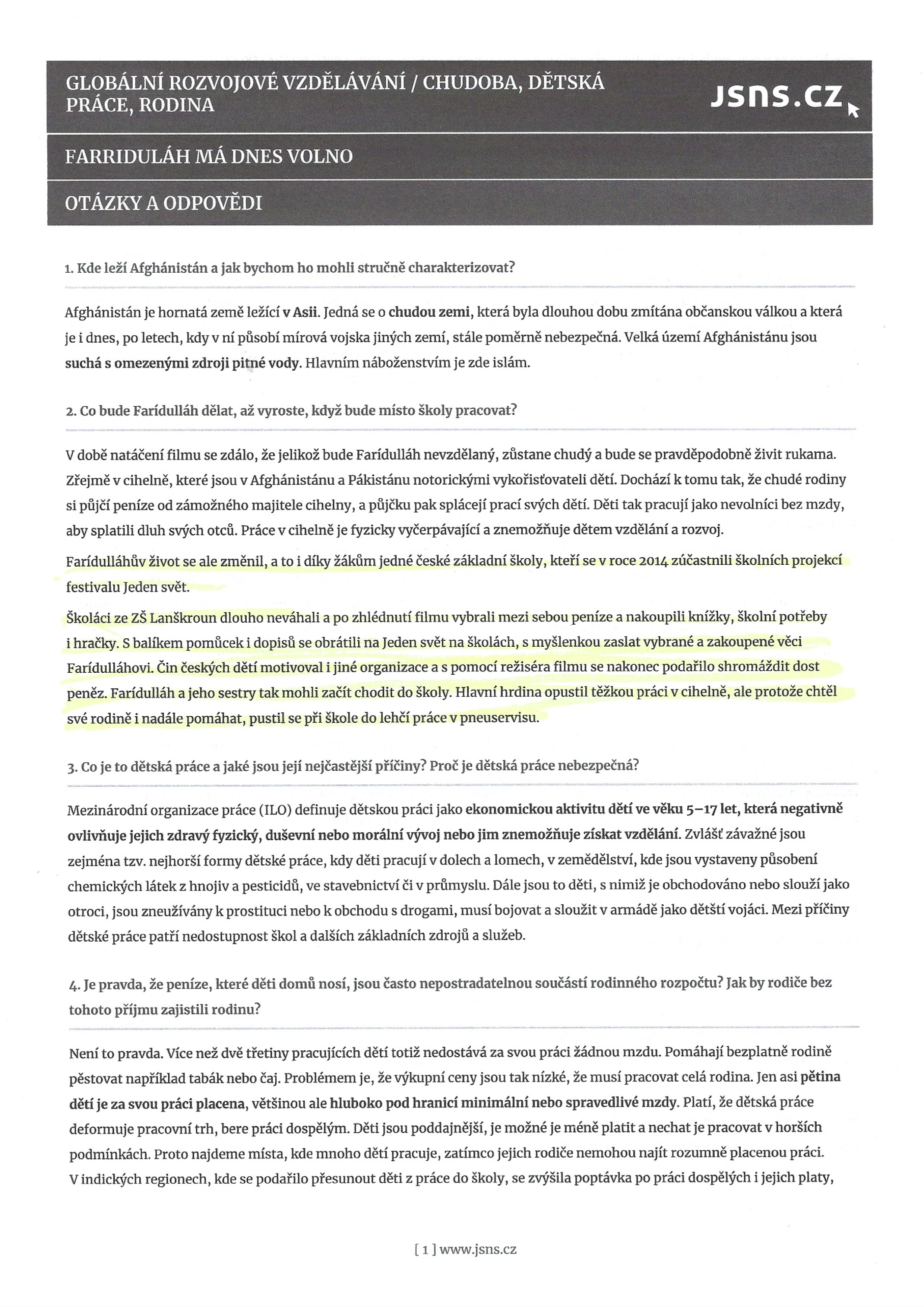 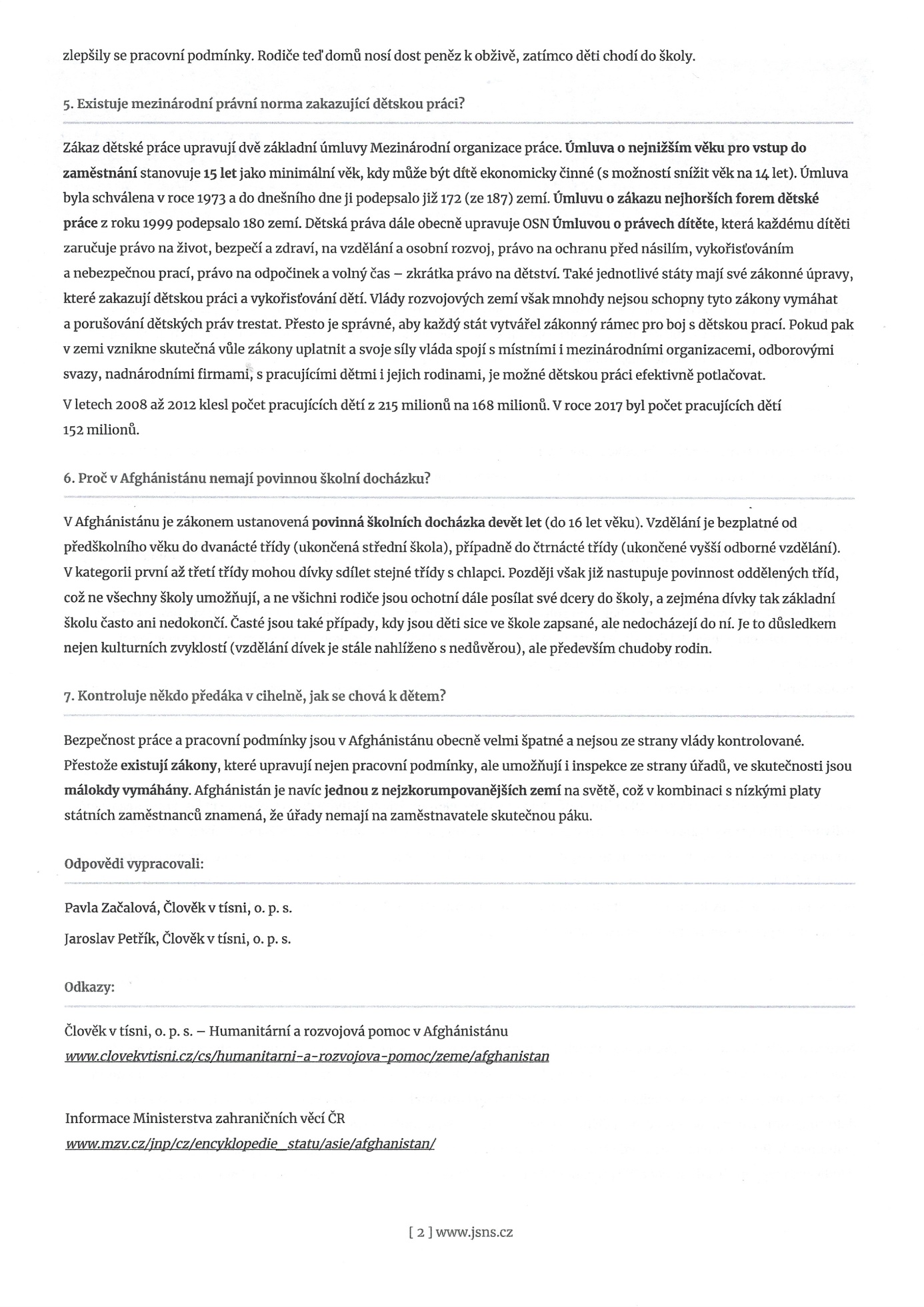 